Request Reference: 17181440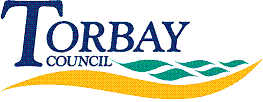 Date received: 29 December 2017Date response sent: 16 January 20181.	I would like the date and time of submission of all representations on the Torquay Neighbourhood Plan for the Council's Regulation 16 Consultation where that information is not available to see as part of a representation as posted on the Council's web site. 2.	I would also like the Council's protocol for accepting submissions on the Plans from both external third parties and Council officers/departments/TDA.Submissions from both external third parties and Council officers/departments/TDA are accepted, in writing, via email or post, to a Council email or postal address. Those which are received late (ie. after the deadline of 9am Monday 18 December 2017) have been noted as such on the website and their late submission will be conveyed to the Independent Examiner.TDA (Estates)All Plans18.12.17 @ 08:39TDA (Regeneration)All Plans18.12.17 @ 08:27TDA (Affordable Housing)All Plans15.12.17 @ 09:56TDA (Education)Brixham NP13.12.17 @ 12:39TBC (Strategic Planning)Torquay NP15.12.17 @ 19:08TBC (Strategic Planning)Paignton NP15.12.17 @ 17:00TBC (Strategic Planning)Brixham NP18.12.17 @ 08:47TBC (Sports Development Officer)All Plans17.12.17 @ 20:18